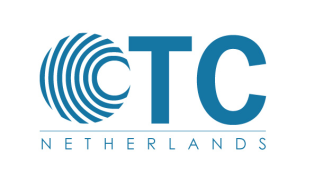    Programma OTC IV - advanced: Pediatrics14 januari 2021
donderdag 14 januari 2021						dagvoorzitter: Micha Holla07:45  	registratie / Covid screening08:15	introductie 					 		Micha Holla08:25	richtlijnen fracturen bij kinderen					Jan Hein Allema08:40  	letsels van de distale humerus 					Jan Bernard Sintenie09:00  	letsels van onderarm en pols 					Jan ten Bosch09:20  	letsels proximale femur en femurschacht 			Jan Hein Allema09:40  	pauze09:55	workshop ronde 1						OTC instructeurs11:05	letsels van de knie en onderbeen 				Michael Edwards11:15	workshop ronde 2 						OTC instructeurs12:05	lunch13:05	workshop ronde 3 						OTC instructeurs14:05	triplane fracturen						Micha Holla 14:25	pauze14:40	workshop ronde 4						OTC instructeurs15:40	pathologische fracturen						Michiel van de Sande16:00	groeistoornissen en correctie					Patrick Maathuis 	 16:20	afsluitende toets16:50 	cursus samenvattingen afsluitingworkshops:supracondylaire fracturen			Jan Bernard Sintenie / Micha HollaT2 Kids onderarm				Jan ten Bosch / Martin HeetveldT2 Kids femur					Jan Hein Allema en Patrick Maathuiscasuïstiek					Michiel van de Sande / Michael Edwards en Gert Bessems onlineCourse Director:  Micha HollaCovid-19 Officer: Martin Heetveldschema workshopsOTC IV PediatricsResusciatie A & BMedicalFireAmbulance halworkshopronde 1workshopronde 2workshop ronde 3workshop ronde 4